Geography – Weather and Climate Year 3  The CurriculumGeography -  In this unit, the children are introduced to different ways of communicating geographical data, particularly through different styles of maps. They will learn to read weather and climate maps, and learn how weather and climate are generalised into world climate zones. The concept of biomes will be explored, each with distinctive climate, soil, flora, fauna and human activity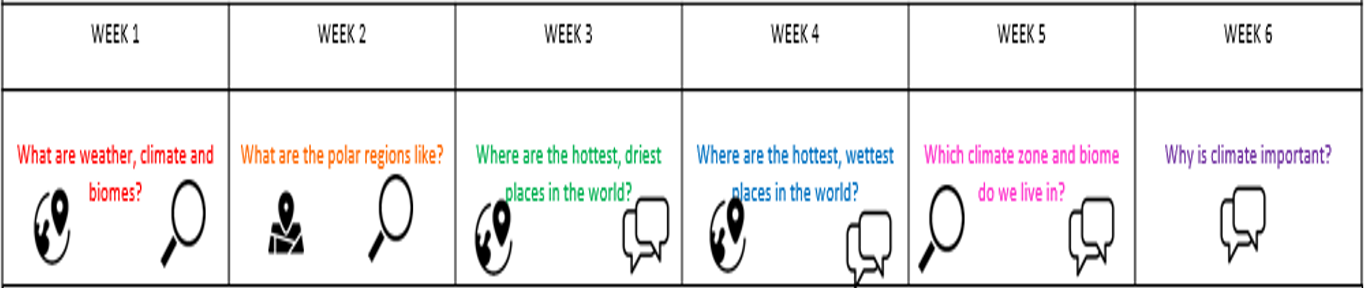 Science – Plants Identify and describe the functions of different parts of the flowering plant: roots, stem/trunk/leaves and flowersExplore the part flowers play in a flowering            plants life cycle, including pollination, seed formation and seed dispersalExplain the requirements of plants for life and growth (air, light, water, nutrients from soil, room to grow) and how they vary between plants Know the way in which water is transported between plants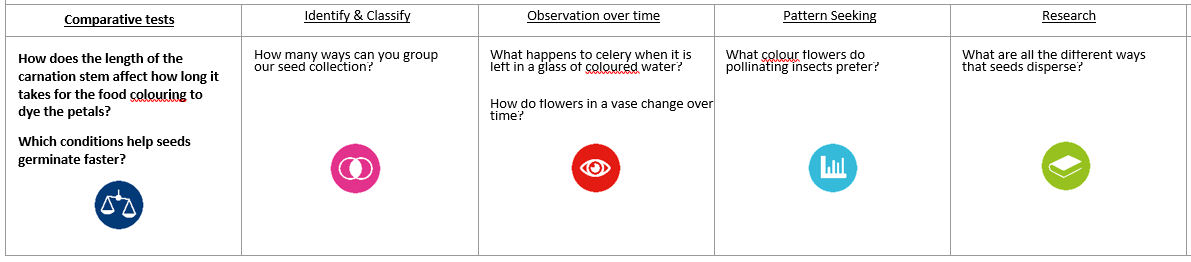 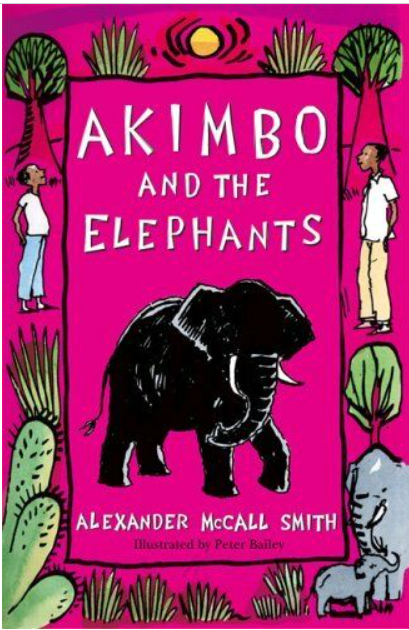 English Focus.English focus text: Akimbo and the ElephantsExtended writing outcomes:Persuasive letterCreative writing - Persuasive letter, Children to write with purpose to create an informative and persuasive letter which focuses on illegal poaching and supporting a charitable cause.Supporting Texts: The Hunter by Paul Geraghty and Sleep Well Siba and Saba by Nansubuga Nagadya Isdahl.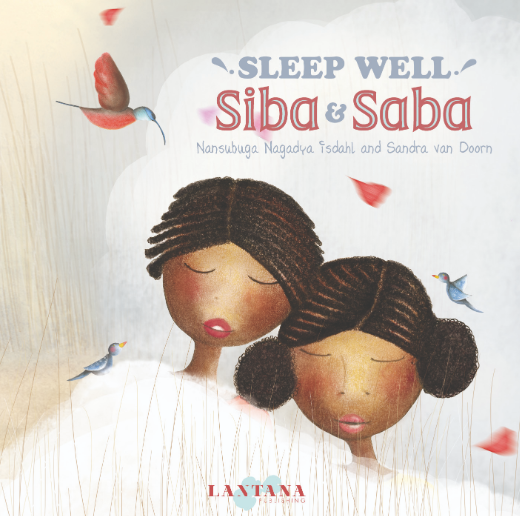 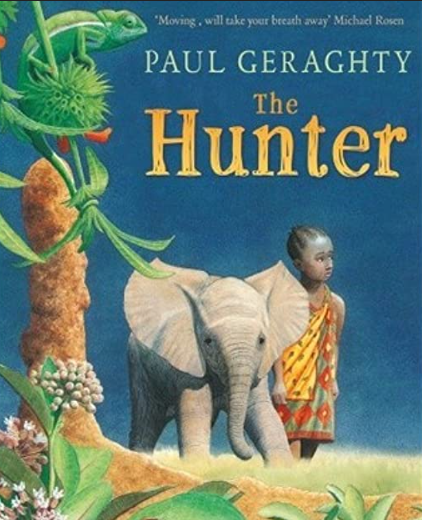 Maths
Threshold: Number 
Units: Addition and Subtraction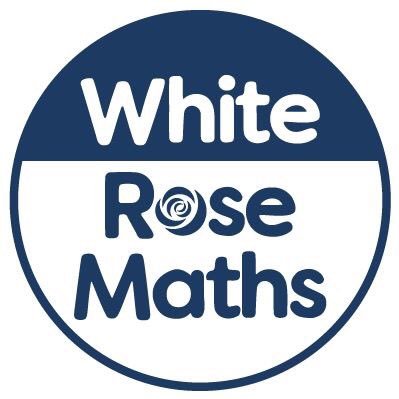 Multiplication and DivisionArt and Design
Key Concepts: Working with Shape and colourThat when we draw we can use gestural marks to make work.That when we draw we can use the expressive marks we make to create a sense of drama.That when we draw we can move around.That when we draw we can use light to make our subject matter more dramatic, and we can use the qualities of the material to capture the drama.Pupils will explore how artists use shape and colour to create artworks.D.T: Shell Structures – Pupils are challenged to look at the composite structures whilst engaging in the creative process.Geography -  In this unit, the children are introduced to different ways of communicating geographical data, particularly through different styles of maps. They will learn to read weather and climate maps, and learn how weather and climate are generalised into world climate zones. The concept of biomes will be explored, each with distinctive climate, soil, flora, fauna and human activityScience – Plants Identify and describe the functions of different parts of the flowering plant: roots, stem/trunk/leaves and flowersExplore the part flowers play in a flowering            plants life cycle, including pollination, seed formation and seed dispersalExplain the requirements of plants for life and growth (air, light, water, nutrients from soil, room to grow) and how they vary between plants Know the way in which water is transported between plantsEnglish Focus.English focus text: Akimbo and the ElephantsExtended writing outcomes:Persuasive letterCreative writing - Persuasive letter, Children to write with purpose to create an informative and persuasive letter which focuses on illegal poaching and supporting a charitable cause.Supporting Texts: The Hunter by Paul Geraghty and Sleep Well Siba and Saba by Nansubuga Nagadya Isdahl.Maths
Threshold: Number 
Units: Addition and SubtractionMultiplication and Division